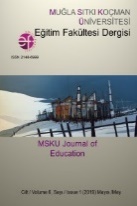 Muğla Sıtkı Koçman Üniversitesi Eğitim Fakültesi Dergisi
Kontrol ListesiMakale Adı:Yazarların Adları ve Soyadları:NOT: Bu formun makale yükleme sürecinde “Dosyalar” sekmesinden (tam metin, telif hakkı formu, benzerlik raporu yüklemesi penceresinden) Ek Dosyalar Yükle linki kullanılarak sorumlu yazar tarafından doldurulup sisteme yüklenmesi gerekmektedir.Sorumlu Yazar Adı ve SoyadıİmzaTarihÇalışma yayımlanmamış olup başka bir dergide değerlendirilmek üzere bulunmamaktadır.Çalışmanın “Telif Hakkı Devir Formu”, yazarlar tarafından imzalanmış ve sorumlu yazar tarafından dergi sistemine yüklenmiştir.Çalışmaya ilişkin benzerlik raporu, iThenticate programdan alınarak sorumlu yazar tarafından dergi sistemine yüklenmiştir. (Benzerlik oranı, kaynakçasız olarak %20 veya altında olan makaleler sürece kabul edilir.)Çalışmada etik ilkelere uyulduğunu ve etik ihlaller konusunda tüm sorumluluğun yazara(lara) ait olduğunu kabul ederim.Çalışma için alınan “Etik Kurul Raporu” çalışmaya başlanmadan önce alınmış ve makalenin değerlendirilmesi için dergi sistemine yüklenmiştir. Ayrıca bu raporun tarihi ve sayısı yöntem kısmında da ifade edilmiştir (İlk gönderimde etik kurul raporunu veren kurumun adı eklenmez ancak makale kabul edildikten sonra yayın sürecine girdiğinde, etik kurul raporunu veren kurumun adı da yöntem kısmına eklenecektir). Not: Etik kurul izni zorunlu olan çalışmalarda (Örneğin insanlar veya hayvanlar üzerinden toplanan verilerle yapılan çalışmalarda), verilerin toplandığı tarihten bağımsız olarak, etik kurul izin belgesi yüklenmesi zorunludur. Etik kurul izin belgesi yüklenmemiş olan makaleler değerlendirme sürecine alınmaz. (Dergi Editörler Kurulu Kararı 21.09.2021)Çalışmanın etik kurul raporu yoksa aşağıdakilerden birini işaretleyiniz? ☐Özet 150-200 sözcük arasındadır.Özetten sonra en az 3 en çok 5 anahtar kelime eklenmiştir. Çalışmanın alt başlıkları, “Yazar Rehberi” nde belirtilen kriterlere uygundur.Çalışma “Yazar Rehberi” nde belirtilen kriterleri karşılamaktadır.